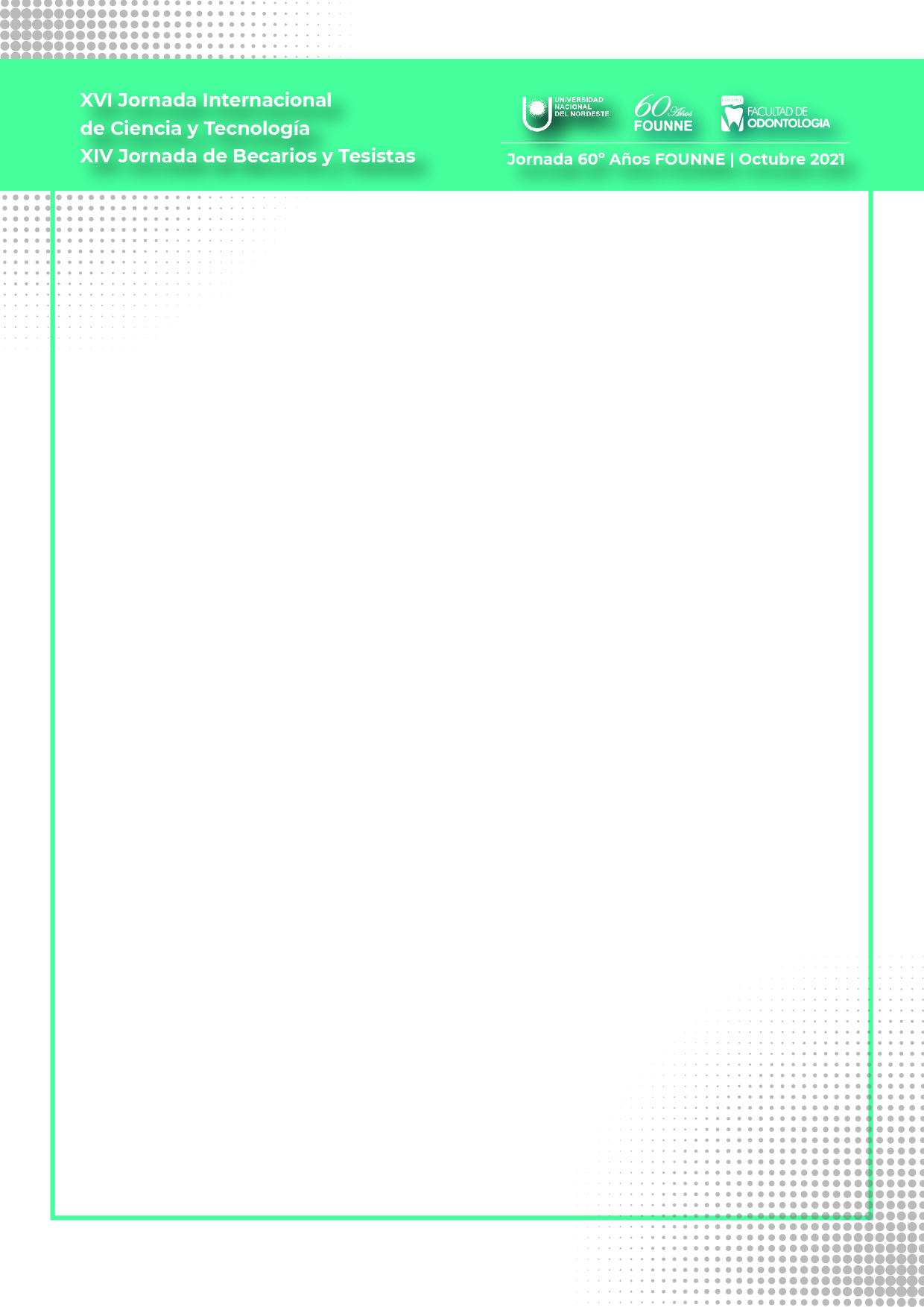 Palabras Claves: (TÌTULO) Arial 11Autor/es: (Arial 11)Autor/es: (Arial 11)Autor/es: (Arial 11)Autor/es: (Arial 11)Categoría: (Arial 11)Categoría: (Arial 11)Categoría: (Arial 11)Categoría: (Arial 11)Lugar de Trabajo: Lugar de Trabajo: Lugar de Trabajo: Lugar de Trabajo: C.P.: Ciudad: Ciudad: País: Correo electrónico:Correo electrónico:RESUMEN (Arial 10) 